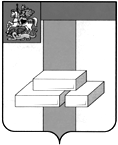 СОВЕТ ДЕПУТАТОВГОРОДСКОГО ОКРУГА ДОМОДЕДОВО МОСКОВСКОЙ ОБЛАСТИРЕШЕНИЕот  04.10.2022  № 1-4/1271О внесении изменений в Положение о муниципальном земельном контроле на территории городского округа Домодедово Московской области, утвержденное решением Совета депутатов городского округа Домодедово Московской области от 20.09.2021 № 1-4/1151В соответствии со статьей 72 Земельного кодекса Российской Федерации, Федеральными законами от 06.10.2003 № 131-ФЗ «Об общих принципах организации местного самоуправления в Российской Федерации», от 31.07.2020 № 248-ФЗ «О государственном контроле (надзоре) и муниципальном контроле в Российской Федерации», Уставом городского округа Домодедово Московской области, Решением Совета депутатов городского округа Домодедово Московской области от 02.06.2022 № 1-4/1225,СОВЕТ ДЕПУТАТОВ ГОРОДСКОГО ОКРУГА РЕШИЛ:Внести в Положение о муниципальном земельном контроле на территории городского округа Домодедово Московской области, утвержденное решением Совета депутатов городского округа Домодедово Московской области от 20.09.2021 № 1-4/1151, следующие изменения:1.1. Пункт 5.2. изложить в следующей редакции:«5.2. При осуществлении муниципального земельного контроля могут проводиться следующие виды профилактических мероприятий:информирование;обобщение правоприменительной практики;объявление предостережений;консультирование;профилактический визит;самообследование.».1.2. Раздел 5 дополнить пунктом 5.8 следующего содержания:«5.8.  Самообследование проводится в целях добровольного определения контролируемыми лицами уровня соблюдения ими обязательных требований.В рамках самообследования также обеспечивается возможность получения контролируемыми лицами сведений о соответствии принадлежащих им объектов контроля критериям риска.Самообследование осуществляется в автоматизированном режиме, с использованием одного из способов, указанных на официальном сайте городского округа Домодедово Московской области в информационно-телекоммуникационной сети Интернет, и может касаться как контролируемого лица в целом, так и его обособленных подразделений, иных объектов.Контролируемые лица, получившие высокую оценку соблюдения ими обязательных требований, по итогам самообследования вправе принять декларацию соблюдения обязательных требований.Декларация соблюдения обязательных требований направляется контролируемым лицом в орган муниципального земельного контроля, который осуществляет ее регистрацию и размещает на официальном сайте городского округа Домодедово Московской области в информационно-телекоммуникационной сети Интернет. Срок действия декларации соблюдения обязательных требований составляет один год с момента регистрации указанной декларации органом муниципального земельного контроля.В случае изменения сведений, содержащихся в декларации соблюдения обязательных требований, уточненная декларация представляется контролируемым лицом в орган муниципального земельного контроля в течение одного месяца со дня изменения содержащихся в ней сведений.В случае, если при проведении внепланового контрольного (надзорного) мероприятия выявлены нарушения обязательных требований, факты представления контролируемым лицом недостоверных сведений при самообследовании, декларация соблюдения обязательных требований аннулируется решением, принимаемым по результатам контрольного (надзорного) мероприятия. В случае аннулирования декларации соблюдения обязательных требований контролируемое лицо может вновь принять декларацию соблюдения обязательных требований по истечении шести месяцев со дня принятия решения о ее аннулировании.».Опубликовать настоящее решение в установленном порядке и разместить на официальном сайте городского округа Домодедово в информационно-телекоммуникационной сети «Интернет».Контроль за исполнением настоящего решения возложить на постоянную комиссию по нормотворческой деятельности (Белякова М.Н.).Председатель Совета депутатовгородского округа                                   Л.П. КовалевскийГлава городского округа                                  М.А. Ежокин